كلية: العلوم الاقتصادية والتجارية وعلوم التسيير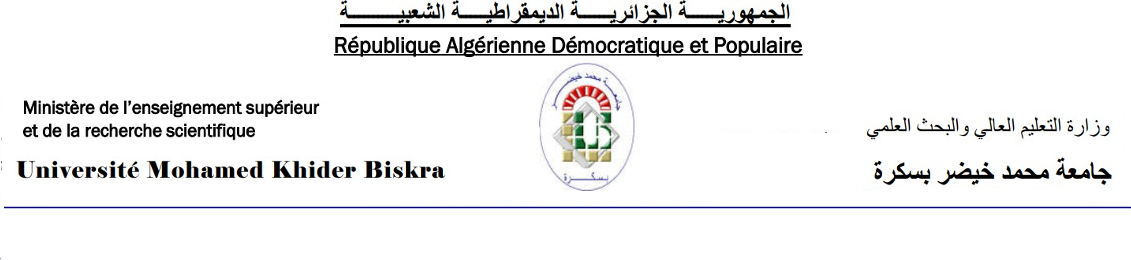 قسم: العلوم التجاريةمخطط تدريس محتوى المادة مصادقة مسؤول  المادة									رئيس القسممصادقة المسؤول البيداغوجي 		المادةالمادةالمادةالمادةالمادةالمادةالميدان: علوم اقتصادية وتجارية وعلوم التسيير الميدان: علوم اقتصادية وتجارية وعلوم التسيير الميدان: علوم اقتصادية وتجارية وعلوم التسيير الشعبة: علوم تجاريةالشعبة: علوم تجاريةالشعبة: علوم تجاريةالمستوى:L1L2 +L3M1M2المستوى:L1L2 +L3M1M2المستوى:L1L2 +L3M1M2التخصص: تسويقالتخصص: تسويقالتخصص: تسويقالسنة الجامعية:2022/2023 السنة الجامعية:2022/2023 السنة الجامعية:2022/2023 السداسي:السداسيالأول + السداسيالثاني السداسي:السداسيالأول + السداسيالثاني السداسي:السداسيالأول + السداسيالثاني اسم المادة: سلوك المستهلكاسم المادة: سلوك المستهلكاسم المادة: سلوك المستهلكالنوع:محاضرة+عمل توجيهي+عمل تطبيقي ورشةالنوع:محاضرة+عمل توجيهي+عمل تطبيقي ورشةالنوع:محاضرة+عمل توجيهي+عمل تطبيقي ورشةالأستاذالأستاذالأستاذالأستاذالأستاذالأستاذالاسم واللقب: قطاف فيروز الاسم واللقب: قطاف فيروز الاسم واللقب: قطاف فيروز الرتبة:MABMAAMCBMCA   Prof +الرتبة:MABMAAMCBMCA   Prof +الرتبة:MABMAAMCBMCA   Prof +الصفة:عضو فريق المادة +        مسؤول المادةالصفة:عضو فريق المادة +        مسؤول المادةالصفة:عضو فريق المادة +        مسؤول المادةعدد سنوات التدريس في المادة: سبع سنوات عدد سنوات التدريس في المادة: سبع سنوات عدد سنوات التدريس في المادة: سبع سنوات المراجع المعتمدة في تدريس المادة (3 مراجع على الاقل)المراجع المعتمدة في تدريس المادة (3 مراجع على الاقل)المراجع المعتمدة في تدريس المادة (3 مراجع على الاقل)المراجع المعتمدة في تدريس المادة (3 مراجع على الاقل)المراجع المعتمدة في تدريس المادة (3 مراجع على الاقل)المراجع المعتمدة في تدريس المادة (3 مراجع على الاقل)أنيس أحمد عبد الله، إدارة التسويق (وفق منظور قيمة الزبون)، دار الجنان للنشر والتوزيع، عمان (المملكة الأردنية الهاشمية)، 2016حسام فتحي أبو طعيمة، الإعلان وسلوك المستهلك (بين النظرية والتطبيق)، دار فاروق للنشر والتوزيع، عمان (الأردن)، 2008.PHILIP KOTLER; " Marketing Management ";Seventh Edition ; Prentice Hall; 1991. Michael R. Solomon; Consumer Behavior: Buying, Having, and Being; Pearson Education Limited, 10th edition , Global Edition , (2013)أنيس أحمد عبد الله، إدارة التسويق (وفق منظور قيمة الزبون)، دار الجنان للنشر والتوزيع، عمان (المملكة الأردنية الهاشمية)، 2016حسام فتحي أبو طعيمة، الإعلان وسلوك المستهلك (بين النظرية والتطبيق)، دار فاروق للنشر والتوزيع، عمان (الأردن)، 2008.PHILIP KOTLER; " Marketing Management ";Seventh Edition ; Prentice Hall; 1991. Michael R. Solomon; Consumer Behavior: Buying, Having, and Being; Pearson Education Limited, 10th edition , Global Edition , (2013)أنيس أحمد عبد الله، إدارة التسويق (وفق منظور قيمة الزبون)، دار الجنان للنشر والتوزيع، عمان (المملكة الأردنية الهاشمية)، 2016حسام فتحي أبو طعيمة، الإعلان وسلوك المستهلك (بين النظرية والتطبيق)، دار فاروق للنشر والتوزيع، عمان (الأردن)، 2008.PHILIP KOTLER; " Marketing Management ";Seventh Edition ; Prentice Hall; 1991. Michael R. Solomon; Consumer Behavior: Buying, Having, and Being; Pearson Education Limited, 10th edition , Global Edition , (2013)أنيس أحمد عبد الله، إدارة التسويق (وفق منظور قيمة الزبون)، دار الجنان للنشر والتوزيع، عمان (المملكة الأردنية الهاشمية)، 2016حسام فتحي أبو طعيمة، الإعلان وسلوك المستهلك (بين النظرية والتطبيق)، دار فاروق للنشر والتوزيع، عمان (الأردن)، 2008.PHILIP KOTLER; " Marketing Management ";Seventh Edition ; Prentice Hall; 1991. Michael R. Solomon; Consumer Behavior: Buying, Having, and Being; Pearson Education Limited, 10th edition , Global Edition , (2013)أنيس أحمد عبد الله، إدارة التسويق (وفق منظور قيمة الزبون)، دار الجنان للنشر والتوزيع، عمان (المملكة الأردنية الهاشمية)، 2016حسام فتحي أبو طعيمة، الإعلان وسلوك المستهلك (بين النظرية والتطبيق)، دار فاروق للنشر والتوزيع، عمان (الأردن)، 2008.PHILIP KOTLER; " Marketing Management ";Seventh Edition ; Prentice Hall; 1991. Michael R. Solomon; Consumer Behavior: Buying, Having, and Being; Pearson Education Limited, 10th edition , Global Edition , (2013)أنيس أحمد عبد الله، إدارة التسويق (وفق منظور قيمة الزبون)، دار الجنان للنشر والتوزيع، عمان (المملكة الأردنية الهاشمية)، 2016حسام فتحي أبو طعيمة، الإعلان وسلوك المستهلك (بين النظرية والتطبيق)، دار فاروق للنشر والتوزيع، عمان (الأردن)، 2008.PHILIP KOTLER; " Marketing Management ";Seventh Edition ; Prentice Hall; 1991. Michael R. Solomon; Consumer Behavior: Buying, Having, and Being; Pearson Education Limited, 10th edition , Global Edition , (2013)الطريقة المعتمدة في التقييم المستمر(ثلاثة (03) تقييمات على الأقل)الطريقة المعتمدة في التقييم المستمر(ثلاثة (03) تقييمات على الأقل)الطريقة المعتمدة في التقييم المستمر(ثلاثة (03) تقييمات على الأقل)الطريقة المعتمدة في التقييم المستمر(ثلاثة (03) تقييمات على الأقل)الطريقة المعتمدة في التقييم المستمر(ثلاثة (03) تقييمات على الأقل)الطريقة المعتمدة في التقييم المستمر(ثلاثة (03) تقييمات على الأقل)طبيعة التقييمطبيعة التقييمطبيعة التقييمطبيعة التقييمالمعامل (٪)01فرضين (10ن)فرضين (10ن)فرضين (10ن)فرضين (10ن)5002العمل الشخصي (8ن)العمل الشخصي (8ن)العمل الشخصي (8ن)العمل الشخصي (8ن)4003المشاركة (2ن)المشاركة (2ن)المشاركة (2ن)المشاركة (2ن)10الطريقة المعتمدة للتقييم في الامتحانات (وفقا للقرارين 711 و 992)الطريقة المعتمدة للتقييم في الامتحانات (وفقا للقرارين 711 و 992)الطريقة المعتمدة للتقييم في الامتحانات (وفقا للقرارين 711 و 992)الطريقة المعتمدة للتقييم في الامتحانات (وفقا للقرارين 711 و 992)الطريقة المعتمدة للتقييم في الامتحانات (وفقا للقرارين 711 و 992)الطريقة المعتمدة للتقييم في الامتحانات (وفقا للقرارين 711 و 992)معاملات  التقييمات(لا تُغير في حالة تحديدها في عرض التكوين)معاملات  التقييمات(لا تُغير في حالة تحديدها في عرض التكوين)معاملات  التقييمات(لا تُغير في حالة تحديدها في عرض التكوين)معاملات  التقييمات(لا تُغير في حالة تحديدها في عرض التكوين)معاملات  التقييمات(لا تُغير في حالة تحديدها في عرض التكوين)معاملات  التقييمات(لا تُغير في حالة تحديدها في عرض التكوين)معامل الامتحانمعامل الامتحانمعامل التقييم المستمرمعامل العمل التطبيقيمعامل الورشةمعامل الورشة٪٪٪٪٪٪توزيعالمحتوىتوزيعالمحتوىتوزيعالمحتوىالمحتوى المقررالحصصالأسابيعالفصل الأول: مدخل إلى سلوك المستهلك الحصة 01الأسبوع 01:2022/09/10الحصة 02الأسبوع 01:2022/09/10الفصل الأول: مدخل إلى سلوك المستهلك (تابع)الحصة 01الأسبوع 02:2022/09/17الحصة 02الأسبوع 02:2022/09/17الفصل الثاني: نماذج سلوك المستهلكالحصة 01الأسبوع 03:2022/09/24الحصة 02الأسبوع 03:2022/09/24الفصل الثاني: نماذج سلوك المستهلك (تابع)الحصة 01الأسبوع 04:2022/10/01الحصة 02الأسبوع 04:2022/10/01الفصل الثالث: آلية قرار الشراء لدى المستهلكالحصة 01الأسبوع 05:2022/10/08الحصة 02الأسبوع 05:2022/10/08الفصل الثالث: آلية قرار الشراء لدى المستهلك (تابع)الحصة 01الأسبوع 06:2022/10/15الحصة 02الأسبوع 06:2022/10/15الفصل الثالث: سلوك المستهلك بعد عملية الشراء الحصة 01الأسبوع 07:2022/10/22الحصة 02الأسبوع 07:2022/10/22الفصل الرابع:  السلوك الشرائي للمشتري الصناعيالحصة 01الأسبوع 08:2022/10/29الحصة 02الأسبوع 08:2022/10/29الفصل الخامس: العوامل النفسية المؤثرة على سلوك المستهلكالحصة 01الأسبوع 09:2022/11/05الحصة 02الأسبوع 09:2022/11/05الفصل الخامس: العوامل النفسية المؤثرة على سلوك المستهلك (تابع)الحصة 01الأسبوع 10 :2022/11/12الحصة 02الأسبوع 10 :2022/11/12الفصل السادس: العوامل الاجتماعية والثقافية المؤثرة على سلوك المستهلكالحصة 01الأسبوع 11:2022/11/19الحصة 02الأسبوع 11:2022/11/19الفصل السادس: العوامل الاجتماعية والثقافية المؤثرة على سلوك المستهلك (تابع)الحصة 01الأسبوع 12:2022/11/26الحصة 02الأسبوع 12:2022/11/26الفصل السابع: العوامل الذاتية المؤثرة على سلوك المستهلكالحصة 01الأسبوع 13:2022/12/03الحصة 02الأسبوع 13:2022/12/03الفصل الثامن: العوامل الاقتصادية والموقفية المؤثرة على سلوك المستهلكالحصة 01الأسبوع 14:2022/12/10الحصة 02الأسبوع 14:2022/12/10الاجازة الشتوية  : من 15/12/2022الى 02/01/2023الاجازة الشتوية  : من 15/12/2022الى 02/01/2023الاجازة الشتوية  : من 15/12/2022الى 02/01/2023الفصل الثامن: العوامل الاقتصادية والموقفية المؤثرة على سلوك المستهلك (تابع)الحصة 01الأسبوع 15:2023/01/02الحصة 02الأسبوع 15:2023/01/02الفصل التاسع: سلوك المستهلك اتجاه المنتجات الجديدةالحصة 01الأسبوع 16:2023/01/07الحصة 02الأسبوع 16:2023/01/07الامتحانات : من  15/01/2023إلى 02/02/2023الامتحانات : من  15/01/2023إلى 02/02/2023الامتحانات : من  15/01/2023إلى 02/02/2023